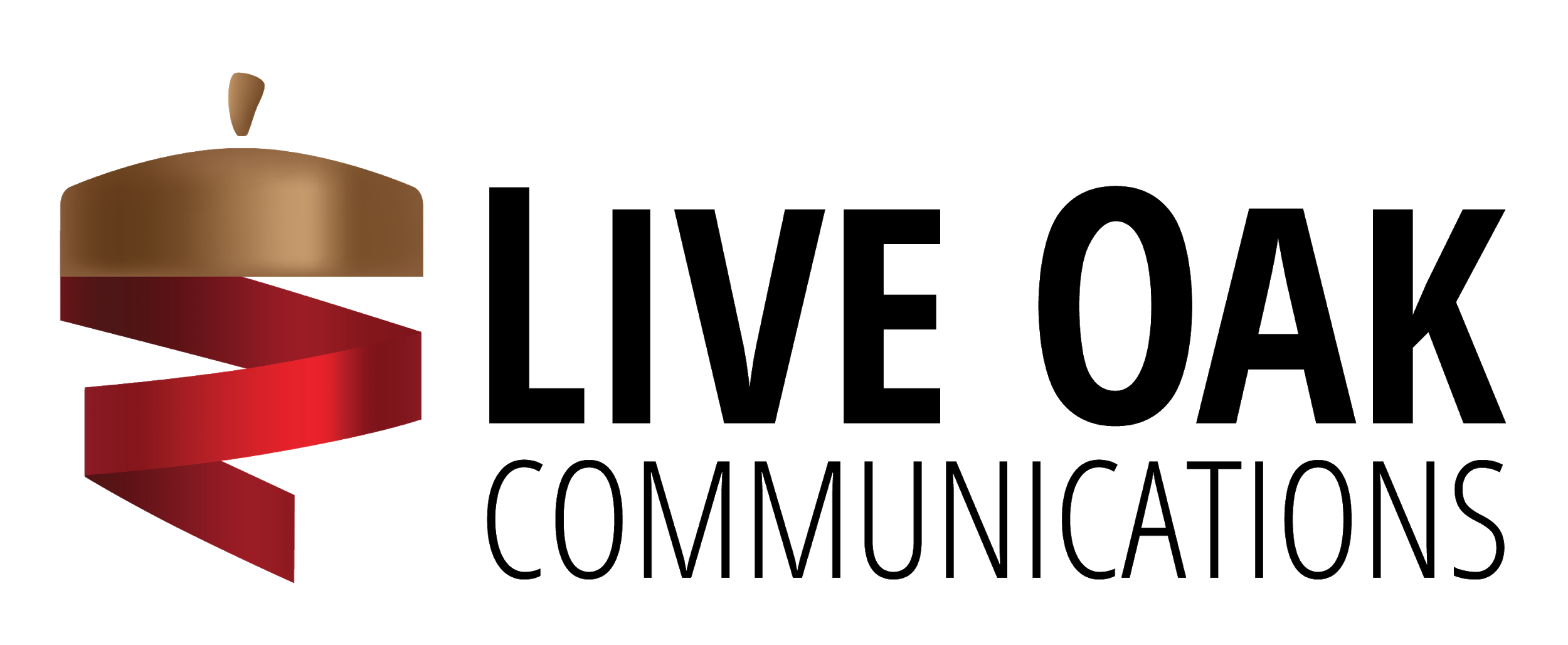 In addition to the below application, please send a copy of your COVER LETTER AND RESUME, as well as at least 3 CREATIVE WORK SAMPLES relevant to the position you are applying for. Incomplete applications will not be considered. APPLICANT NAME:		YEAR: 			MAJOR(S): 			MINOR(S): 			CURRENT GPA: 		STUDENT ID #:			EMAIL ADDRESS: 		PHONE NUMBER: 	Please provide the link to your portfolio:Please list a reference in the School of Communications who could attest to the competency of your skills that would be required to succeed in this position?Why do you want to be Assistant Creative Director? How will you support the Creative Director?If you were working on the McPherson Cleaners 65th Anniversary campaign what would you create for them and why? Please explain what your deliverables would look like. 